Announcements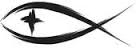 Meetings & EventsTuesday, July 7th																Trustees 7pmTuesday, July 14th															Christian Education 7pmWednesday, July 22nd														Council 7pmMEMORIALS FOR KAREN BRANDTEd & Janet Bender						Herb & Judy BradfordAl & Lori Bufka							Cheryl CookGeorge & Chris Goodrich				Diane HillJesse Hill									Bob & Jan HilliardSteve & Theresa Hilliard				Becky KlineEarl & Bev LeSarge						Dave & Jan MakiMarvin & Joan Malmgren				Sandy MalmgrenKathy McNeil								Harlen & Kathleen MeisterJoel & Carol Meister					Rita MerkeyDavid & Mary Moehring				Jim & Cathy NelsonRev. Paul & Ruth Pollatz				Darrell & Pam RichardsonRon & Sally Ringel						Bud & Jan ReckowFloyd & Blondie Rozga					Rod & Jerilyn SchimkeBernie & Cindy Sedelmaier			Nancy SkoryCecil & Martha Somsel					Jerry & Jeanette WareMarie Winberg							Will & Gloria ZoscsakMary Helen Zuchowski					Jerry & Barb ZupinSteve & Mary Lou Zupin				Grant Township Fireman’s AssociationMEMORIAL FOR RICH FREDERICKSSteve & Cheryl GaudardSTEWARDSHIP CORNERMatt. 11:28 – “Come to me, all who labor and are heavy laden, and I will give you rest.”  Jesus has come to do the work so that we might have rest from burdens and labors we are not capable of bearing.  He frees us from sin, death, and the demands of the Law.  In that peace and rest of Jesus we find a new purpose.  His light yoke, which is no burden to bear, is a joy.REPAIRS TO THE BELL TOWER AND CROSS	At the Special Voters Meeting on Monday, June 29th, the Voters approved making the necessary repairs to the bell tower and cross.  Specifically, the cross itself will be removed, a new cross constructed, and then returned on top of the tower.  The bell tower will have new pieces fashioned to replace the rotting portions.  When those major repairs are done, the whole structure will be repainted.  This will happen over a period of weeks after the membrane work is completed.COMMUNION CHANGES	There will be some changes to communion going forward.  Two family groups will come forward to both the left and right side of the altar rail to receive communion.  We will not kneel at the rail and the elder and Pastor Sherry will set the wafer and individual cup in your hand.  Pastor will explain this for us at the start of communion today.NEW QUARTERLY PORTALS OF PRAYER	The new Portals of Prayer are available for you to pick up.  You will find them on the counter above the mailboxes.  Please pick them up for  your personal devotions.SERVING THIS MONTH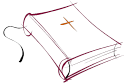 Greeters: Not at This TimeAltar Guild: Kathleen MeisterSERVING TODAY							SERVING NEXT WEEK 7/12/2020Pastor:  Rev. Jacob Sherry					Pastor:  Rev. Jacob SherryElder:  Dennis Wickstrom						Elder:  George KahlAccomp: Jessica Sherry						Accomp:  Sue JohnsonReader:  Pastor									Reader:  PastorATTENDANCE: 6/28/2020WORSHIP: 104 (Confirmation Sunday)			BIBLE STUDY: Not at This TimeFIRST FRUITS TRACKER WEEK ENDING:  6/28/2020Offering Receipts:		$2,530.05		YTD Budget Receipts:	$72,023.64Weekly Budget Needs:	$2,692.30		YTD Budget Needs:		$69,999.80